TERMES DE REFERENCES POUR LE RECRUTEMENT DE DEUX NUTRITION OFFICER NOA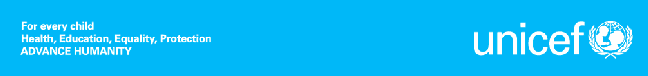 I. CONTEXTELa malnutrition est un problème majeur de Santé publique au Tchad et constitue une cause sous-jacente de la mortalité chez les enfants de moins de 5 ans. Alors qu’un enfant de moins de 5 ans sur trois souffre de retard de croissance, la prévalence nationale de la Malnutrition aiguë globale (MAG) a été estimée à 10.9% dont 2% de cas sévères. La situation est préoccupante voire critique dans 17 des 23 provinces. Il s’agit des provinces de Ndjamena, du Tibesti, de Ouaddaï, de Sila, de Borkou, de Chari Baguirmi, du Mayo Kebi Est, Hadjer Lamis, Guéra, Salamat, Batha, Wadi Fira, Kanem, Barh El-Ghazel, Ennedi Est, Ennedi Ouest, et Logone Oriental.Des analyses récentes de la sécurité alimentaire menées par les Agences des Nations Unies avaient rapporté un impact négatif de la faible production agricole en 2021, se traduisant par une crise alimentaire et nutritionnelle en 2022. En raison de la criticité de la situation, le gouvernement du Tchad a déclaré une urgence alimentaire et nutritionnelle au premier juin 2022, déclenchant le recours à l'aide humanitaire conformément au plan national d'intervention d'urgence. Dans ce contexte, il est important pour l’UNICEF de préserver sa capacité d’intervention au niveau opérationnel pour non seulement répondre à l’urgence nutritionnelle mais également opérer des changements programmatiques orientés vers la réduction durable de l’incidence de la malnutrition aiguë à court terme et du retard de croissance à long terme. C’est dans ce cadre que s’inscrit le recrutement de quatre Chargés de Nutrition de niveau NOA (deux à Abéché et deux à Mongo).II. OBJET DU POSTESous la supervision administrative des Chefs de bureaux de zone et de la supervision technique du Nutrition Manager, les Chargés de Nutrition contribueront à assurer le planning, la mise en œuvre et le suivi des activités définies dans le plan de travail pluriannuel (PPA) de la nutrition, dans les zones couvertes par leur bureau de zone respectif ainsi que les priorités définies dans le plan annuel de gestion du bureau.De façon spécifique, les chargés de nutrition, au niveau de leur zone d’affectation respective contribueront au:Renforcement des interventions de nutrition à visée préventive selon une approche multisectorielle en utilisant la promotion des pratiques optimales d’alimentation du nourrisson et du jeune enfant qui sera utilisé comme porte d’entrée,Renforcement de la qualité de la prise en charge de la malnutrition aiguë sévère intégrant une gestion efficiente des intrants nutritionnels au niveau des structures de santé,Renforcement des stratégies de lutte contre les carences en micronutriments.III. PRINCIPALES TACHES ET RESPONSABILITESRenforcement des interventions à visée préventive selon une approche multisectorielle.Renforcer l’accès au paquet intégré de services de nutrition à travers le cycle de vie (1000 premiers jours) au niveau des structures de santé et communautaire (appuyer l’utilisation à l’échelle au niveau communautaire, de la nouvelle boite à image du Ministère de la Santé Publique (Paquet de Services Intégrés et Multisectoriels de Nutrition à travers le cycle de vie), , renforcer les capacités des prestataires de santé dans l’utilisation de l’Aide-mémoire du prestataire de santé pour délivrer des services de nutrition à travers les contacts de santé maternelle, néonatale et infantile).Renforcer les capacités des partenaires ONGs dans la mise en œuvre de l’approche Groupes d’Apprentissage et de Suivi des Pratiques optimales d’alimentation du nourrisson et du jeune enfant  (GASPA) pour favoriser le changement de comportement par l’adoption durable des pratiques optimales d’ANJE (Alimentation du Nourrisson et du Jeune Enfant).Développer des partenariats stratégiques pour bâtir des plateformes multisectorielles dans le cadre de la réduction de l’incidence de la malnutrition aiguë.Renforcement de la qualité de la prise en charge de la malnutrition aiguë sévère intégrant une gestion efficiente des intrants nutritionnels au niveau des structures de santé.Apporter un appui technique nécessaire aux structures de santé dans l’application optimale des directives de prise en charge de la malnutrition aiguë sévère, découlant de l’évaluation du protocole de prise en charge ajusté dans le contexte de Covid-19.Renforcer la mise en œuvre du volet mobilisation communautaire pour améliorer la couverture du dépistage précoce et du traitement de la malnutrition aiguë sévère.S’assurer de l’effectivité de l’exécution du plan mensuel de distribution des intrants liés à la prise en charge de la malnutrition aiguë sévère.Contribuer à la mise en œuvre du plan de supervision bimensuelle des Unités de prise en charge à partir de l’analyse des performances mensuelles.Contribuer à la mise en œuvre optimale de l’intégration des aspects d’end user monitoring dans les outils de supervision de routine.Effectuer des contrôles de qualité et de fiabilité des données dans le cadre de la promotion de l’utilisation optimale des intrants thérapeutiques au niveau des Unités de prise en charge.Contribuer à la mise en œuvre optimale du cadre de redevabilité des acteurs impliqués dans la gestion de la chaine d’approvisionnement des ATPE.Renforcement des stratégies de lutte contre les carences en micronutriments.Appuyer l’organisation de campagnes nationales de supplémentation en vitamine A couplée au déparasitage deux fois l’an.Appuyer l’extension des interventions de fortification à domicile en partenariat avec les ONG.Apporter un appui dans le contrôle du sel à titre promotionnel au niveau ménage en partenariat avec les acteurs communautaires.Appuyer les interventions de contrôle intégré de l’anémie en milieu scolaire à travers le déparasitage et la supplémentation intermittente fer/acide folique chez les adolescentes.Contribuer à la valorisation des produits locaux riches en micronutriments.Appuyer la promotion de la supplémentation en fer acide folique chez les femmes enceintes à travers l’amélioration de la consultation prénatale.Appuyer le marketing d’aliments infantiles enrichis en micronutriments en partenariat avec le secteur privé et les autres partenaires.En plus de tâches de gestion et administratives, les chargés de Nutrition devront exécuter toutes tâches additionnelles liées au changement de la situation ou de l’orientation programmatique telle que définie par la hiérarchie.IV. QUALIFICATION REQUISES EducationAvoir un diplôme universitaire de niveau licence au moins en nutrition et/ou en sciences sociales ou autres diplômes connexes (Santé publique, Sciences de la santé, santé et nutrition internationale, santé familiale, communautaire et nutritionnelle, Epidémiologie nutritionnelle, santé et Education nutritionnelle, promotion de la santé, etc.).Expérience professionnelleAu moins deux ans d'expérience professionnelle requise, dans les domaines de la nutrition, de la santé publique, de la planification et de la gestion nutritionnelles et / ou dans les domaines pertinents des soins maternels, infantiles et nutritionnels au niveau international et / ou dans un pays en développement. Avoir une expérience de travail avec une organisation internationale du système des Nations Unies ou une ONG serait un atout important.Exigences linguistiques : La maîtrise du français est requise. Bonne connaissance de l’anglais ou d'une autre langue officielle des Nations Unies. La maitrise d'une langue locale est un atout.CompétencesValeurs : Bienveillance, Respect, Intégrité, Confiance, Responsabilité et DurabilitéCompétences : Établir et entretenir des partenariats ;Cultiver la conscience de soi et démontrer un sens de l’éthique ;S’atteler à obtenir des résultats tangibles ;Innover et épouser le changement ;Gérer l’ambiguïté et la complexité ;Penser et agir de manière stratégique ;Travailler de façon collaborative.L'UNICEF encourage la diversité et l’inclusion en ce qui concerne ses employés.  L’UNICEF encourage également les candidatures féminines et masculines de toutes religions ainsi que de groupes ethniques différents y compris ceux et celles ayant des handicaps, à postuler et rejoindre l'Organisation.CONDITIONSLes postes sont basés à Mongo ou à Abéché selon le lieu d’affectation accepté par le candidat retenu, avec de fréquents déplacements vers d’autres régions du pays selon les besoins et les orientations du Management pour la surveillance des activités liées à la nutrition. Le/la titulaire du poste sera directement rattaché au bureau de zone.Titre du posteNutrition OfficerNombre de personnels4 (2 à Abéché, 2 à Mongo, Tchad)Type de contratContrat Temporaire (TA)NiveauNOADurée364 joursLieu d’affectationMongo et AbéchéBudget Code/Grant NoGrants SM200436, SM200006, GS200006 - WBS 0810/A0/05/882/005/001